Standing Committee on Copyright and Related RightsThirty-fifth SessionGeneva, November 13 to 17, 2017Accreditation of Non-Governmental OrganizationSprepared by the Secretariat 	The Annexes to this document include information about non-governmental organizations that have requested observer status in sessions of the Standing Committee on Copyright and Related Rights (SCCR), according to the SCCR’s Rules of Procedure (see document SCCR/1/2, paragraph 10).
	The SCCR is invited to approve the representation in sessions of the Committee of the non-governmental organizations referred to in the Annexes to this document. [Annexes follow]NON-GOVERNMENTAL ORGANIZATIONS THAT HAve REQUESTED REPRESENTATION 
AS OBSERVERS IN SESSIONS OF THE STANDING COMMITTEE ON COPYRIGHT AND RELATED RIGHTS (SCCR)Center for Information Policy Research (CIPR)Center for Information Policy Research (CIPR) is a multidisciplinary research center that focuses on information policy issues, such as information technology, intellectual property, copyright and licensing, established in 1998 within the Milwaukee School of Information Studies (SOIS) of the University of Wisconsin.  CIPR facilitates information policy research and promotes public awareness on information policy issues through research projects and conferences.Full contact information: Tomas A. LipinskiFounderSchool of Information StudiesUniversity of Wisconsin--MilwaukeeP.O. Box 413Milwaukee, Wisconsin, USA 53201Phone:  +1414-229-2896 (office), +1414-514-6393 (cell)Email address: tlipinsk@uwm.eduWeb site: https://cipr.uwm.eduCanadian Museums Association (CMA)	Canadian Museums Association (CAM) is an organization with approximately 2,000 members for the advancement of museums and related non-profit institutions, founded in 1947.  CMA engages in copyright policy development for balanced rights and for the public interest. It educates its members on copyright issues through the publication of books and guides, and the organization of seminars and training projects.  It also negotiates recommended remuneration fees with collective management organizations.Full contact information: John G. McAvityExecutive Director & CEOCMA280 Metcalfe Street, Suite 400Ottawa, ON, Canada, K2P 1R7Telephone number:  +1-613-567-0099Fax number:  +1-613-233-5438Email address: jmcavity@museums.caWeb site: www.museums.ca[End of Annexes and document]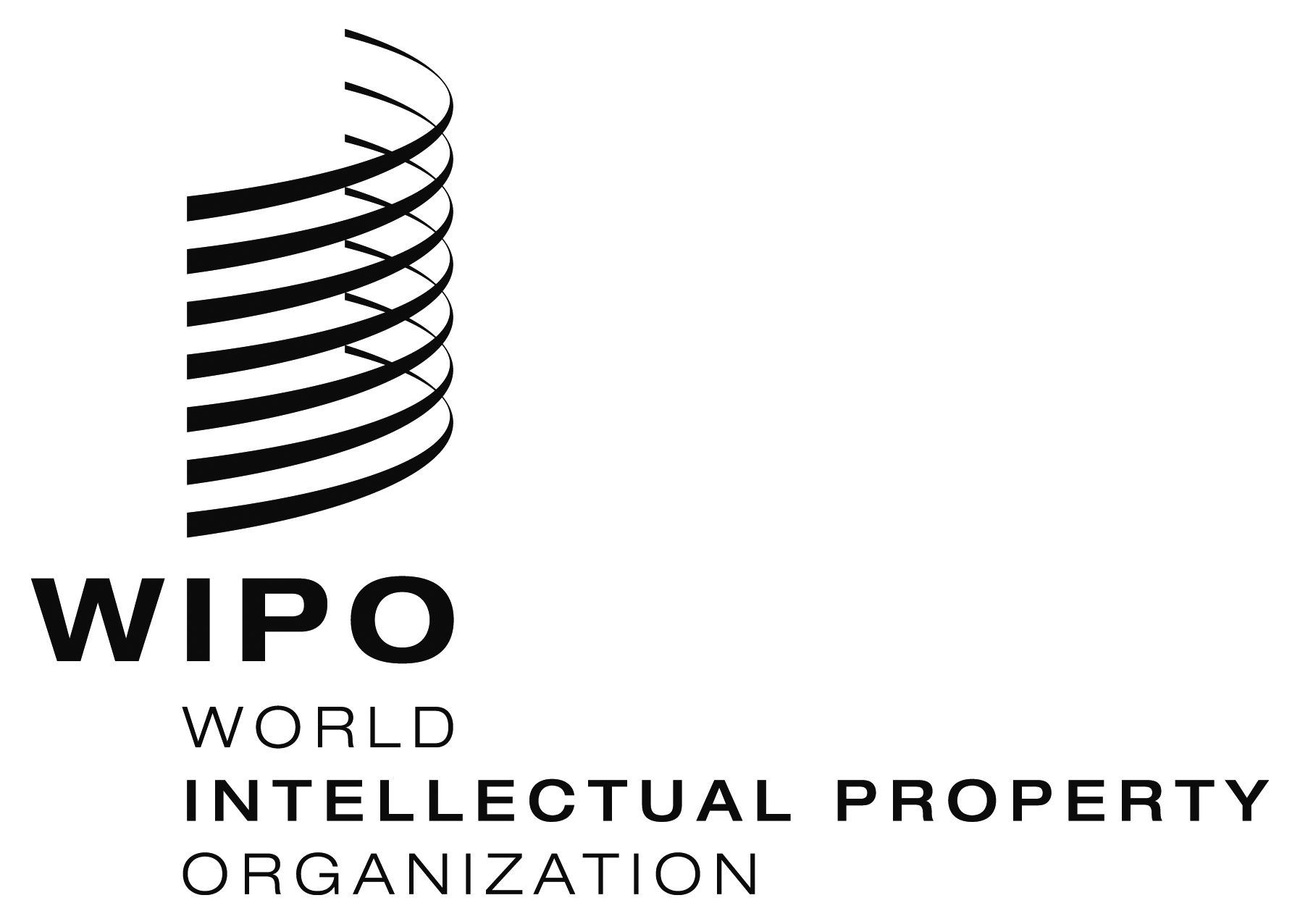 ESCCR/35/2 REV   SCCR/35/2 REV   SCCR/35/2 REV    ORIGINAL:  English ORIGINAL:  English ORIGINAL:  EnglishDATE:  SEPTEMBER 27, 2017DATE:  SEPTEMBER 27, 2017DATE:  SEPTEMBER 27, 2017